Asociación  Autónoma de Empresarios de Talleres de Reparación de Vehículos Automóviles de la Provincia de Pontevedra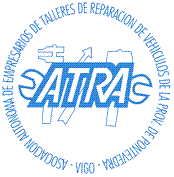 C/ Príncipe, 22 – 5ª y 6ª Pl. - 36202 VIGO  (Pontevedra)G-36614725   Telf.: 986224702/03web@atra.gal Cláusula Informativa de normativa de Protección de Datos (RGPD)(Consentimiento informado del interesado anexo a la solicitud de distintivo ambiental)En cumplimiento de lo establecido en la normativa vigente en protección de datos de carácter personal, le informamos que sus datos serán incorporados a un fichero cuyo propietario y responsable es la entidad ATRA con CIF G-36.614.725, y domicilio social sito en Calle Príncipe nº 22 – 5ª Planta de Vigo, provincia de Pontevedra, con teléfono 986224702/03 y correo electrónico web@atra.galEn nombre de la entidad tratamos la información que nos facilita con la finalidad de prestarles el servicio solicitado de Emisión de Distintivo Ambiental para vehículo y cumplir con las obligaciones administrativas y legales derivadas del mismo. Los datos proporcionados se conservarán, mientras se mantenga la relación contractual, durante los años necesarios para cumplir con las obligaciones administrativas y legales o no se solicite su supresión por el interesado.La base legal para el tratamiento de sus datos es el propio consentimiento de dicho interesado. Los datos podrán ser cedidos a entidades y administraciones públicas para cumplir con las obligaciones legales derivadas de la presente relación contractual. El hecho de que el interesado no permita que se faciliten los datos a las administraciones públicas, implica que no se pueda cumplir con la prestación de los servicios solicitados.Le Informamos que se tratarán los datos de manera lícita, transparente, adecuada, pertinente, limitada, exacta y actualizada. Por ello ATRA se compromete a adoptar las medidas necesarias para que los datos inexactos se supriman o rectifiquen.Usted tiene derecho a obtener confirmación sobre si en ATRA estamos tratando sus datos personales. Por tanto, tiene derecho a acceder a sus datos personales, rectificar los datos inexactos o solicitar su supresión cuando los datos ya no sean necesarios.También podrá ejercer los derechos de acceso, rectificación, limitación u oposición a su tratamiento, cancelación y portabilidad de sus datos, en los términos que establece la normativa vigente en materia de protección de datos, dirigiendo su petición a ATRA en la dirección postal Calle Príncipe nº 22 5ª Planta de Vigo, provincia de Pontevedra o bien a través de correo electrónico a web@atra.galTambién podrá retirar, en cualquier momento, el consentimiento otorgado con anterioridad para una o varias finalidades específicas, sin que ello afecte a la licitud de los tratamientos derivados de los servicios prestados previo a su retirada.Podrá dirigirse a la autoridad de control competente en materia de protección de datos para presentar la reclamación que considere oportuna, mediante un escrito dirigido la “Agencia Española de Protección de Datos” sita en c/ Jorge Juan, 6 - 28001 Madrid o mediante comunicación electrónica desde la página web https://sedeagpd.gob.esConforme el interesado						Firma y sello del responsableD. …………………………………………………………...NIF ………………………………….